PROGRAMA DE CONCURSOS“INICIATIVA INNOVADORA PARA VIVEIRO”CONCURSO ANUALEl ayuntamiento de Viveiro convocará anualmente un concurso para premiar la iniciativa más innovadora con la pretensión de premiar, reconocer y dar visibilidad a proyectos de empresa de carácter innovador que contribuyan al desarrollo económico y social de la zona.OBJETIVOSApoyar a emprendedores con proyectos propios que contribuyan al desarrollo social y económico del ayuntamiento.Fomentar el espíritu emprendedor y las iniciativas innovadoras como elementos de progreso.Incentivar la llegada de nuevas empresas a ViveiroCreación de  empleoPropiciar un  enriquecedor intercambio de experiencias empresariales de gran calidad.Difundir  y  fomentar la  cultura emprendedora,  el  talento,  la innovación,  la  difusión  del  conocimiento.Fomentar el desarrollo y consolidación de nuevos proyectos empresariales que favorezcan el progreso y desarrollo del municipio.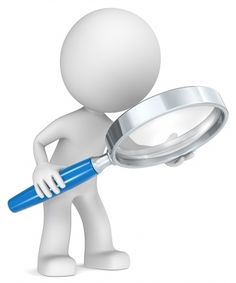 PARTICIPANTESPodrán participar toda persona  que posea un proyecto emprendedor en fase embrionaria o de aceleración.  Los participantes podrán presentar un proyecto por convocatoria. REQUISITOS Los proyectos presentados han de ser viables técnica, económica y financieramente y tener un marcado carácter innovador. La idea podrá abarcar cualquier ámbito empresarial,PREMIOSLa financiación parcial del desarrollo e implementación de la idea transformándola en una empresa productiva dentro del ámbito municipal.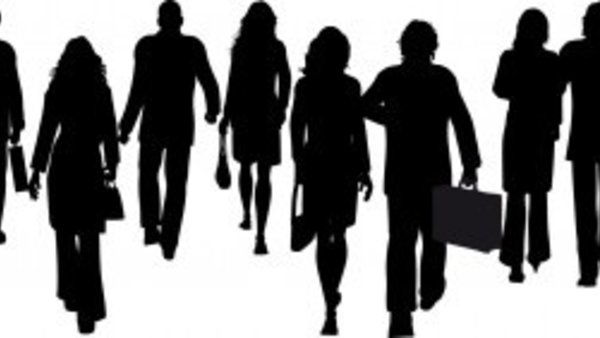 CONCURSO INTERNACIONAL DE DISEÑO Y RECUPERACIÓN DEL PARQUE PERNAS PEONEste premio se convoca en ámbito internacional con el objetivo de recuperar el embellecimiento y paisajismo del Parque Pernas Peón y a la vez de premiar la  creatividad e innovación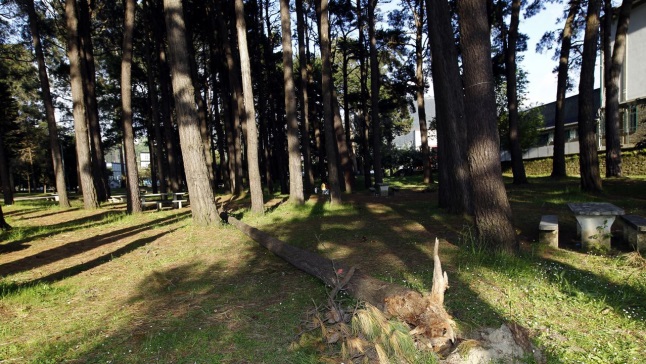 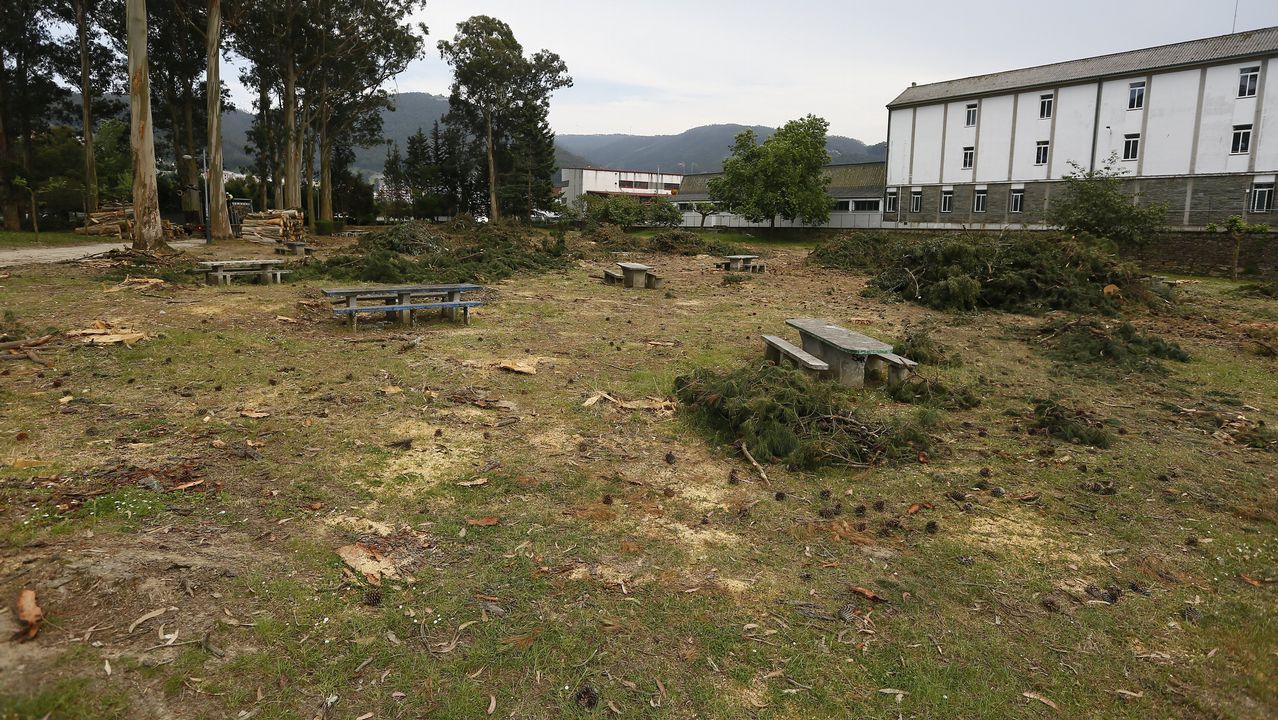 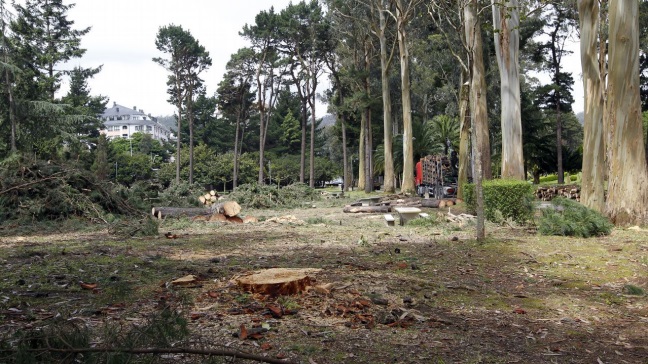 PARTICIPANTESCualquier empresa, a nivel internacional, especializada en el sector del paisajismo o arquitectura del paisaje.PREMIOConsistirá en un premio en metálico o la ejecución de la obraCONTINUIDAD DEL PREMIOSe estudiará la posibilidad de realizar un concurso  bianual de ideas para implementar distintos elementos que se consideren necesarios para la mejora de la calidad de vida de los vecinos.  Se determinará el elemento después de realizar una consulta a todo el tejido asociativo municipal.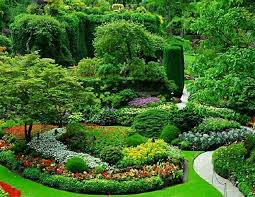 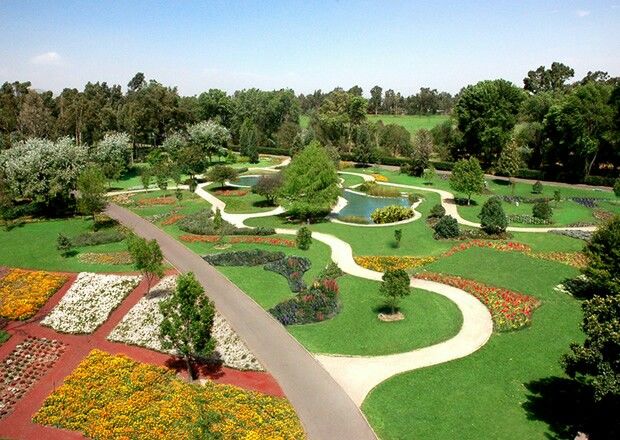 